Dossier Lenoz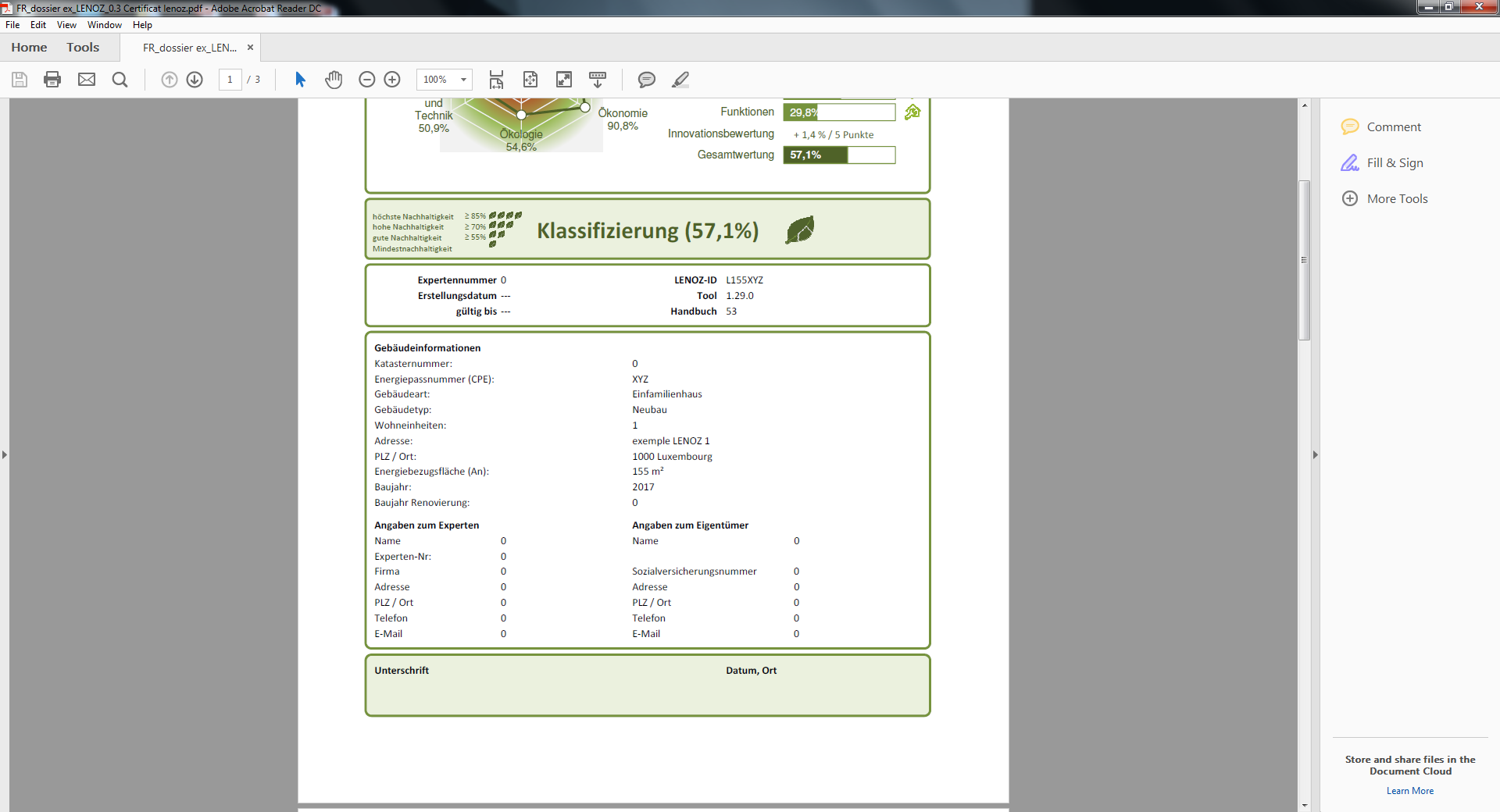 